Long Term Overview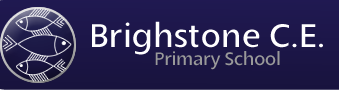 Juniper ClassIncluding the Reading JourneyTheme        Genre       AuthorInclude a range of fiction, non-fiction and poetryInclude a range of text types (e.g. film, animation, text, picture book)Autumn 1Autumn 2Spring 1Spring 2Summer 1Summer 2Topic nameEgyptians (Tomb raiders) Local Settlements Space(Star Wars) Forests (Into the Jungle) Inventors Adventurers and explorers Type of writing Instructions- how to escape from a pyramid NarrativeNon chronological report - area in Brighstone  Poetry Narrative story telling unit  Character Descriptions Setting Descriptions Persuasive letters Poetry Debates/ Discussions Iron ManInstructions Roald Dahl Newspaper report Recount/ Diary Letters EnglishReading Journey 1Reading Journey 1Reading Journey 1Reading Journey 1Reading Journey 1Reading Journey 1EnglishThe Egyptian Cinderella compare to normal Cinderella GR- Wind in the Willows (BBC education section- listen to clips and read) War of the worlds Young Children’s version  Jungle BookWhere the wild things areRoald Dahl Charlie and chocolate Factory George’s Marvellous Medicine Kensuke’s KingdomBy Michael Morpurgo  EnglishReading Journey 2Reading Journey 2Reading Journey 2Reading Journey 2Reading Journey 2Reading Journey 2EnglishNon chronological reports on EgyptClip on  Literacy Shed GR- Tennyson Non chronological texts on Space Film comparison The Iron ManWilliam’s Workshop- Play script MathsPhase 1Phase 1 Phase 2 in NovPhase 2 Phase 3 after Feb Phase 3 Phase 4 after May Phase 4 Science  LightRocksAnimals including humansPlants-Forces and MagnetsRevision of all topicsHistory Rosetta StonePyramidsPharaohs GodsMummificationNile/Daily Life History HistoryComparisons between Britain and a non-European societyGeographyGeographyLocal area explorationGeography Linked to HistoryGeographyCoastal environmentsREChristianity Harvest Creation/FallChristianity Christmas/ Advent Incarnation ChristianityEaster Salvation ChristianityKingdom of God Devotion- Hinduism3 Protection- Hinduism PSHE(SEAL) New Beginnings No bullying Relationships Falling out and getting onGoing for goals Changes  ArtSketch book work Landscapes Watercolours Pencil drawings- coloured and normal pencils Art techniques Defusing MarblingChalk/ pastelsAlien pictures- cartoonists/pop art style Van Gogh Starry Night   Artists Batik Different medium chalk, paint, pastelsLeonardo Davinci PE (Sports coach)Football/ Rugby Gymnastics/ dance  Hockey Basketball/ tennis Rounder’s Athletics Music (music specialist)BrassD&TCanopic jars Papyrus Paper Reed pens Moon buggiesRockets Food ComputingUnit 4.1 Coding Weeks – 6 Main Programs – 2CodeUnit 4.2 Online Safety Weeks – 2 Programs – VariousUnit 4.3 Spreadsheets Weeks – 6 Programs – 2CalculateUnit 4.4 Writing for Different Audiences Weeks – 5 Programs – VariousUnit 4.5 Logo Weeks – 4 Programs – LogoUnit 4.6 Animation Weeks – 3 Programs – 2AnimateUnit 4.7 Effective Searching Weeks – 3 Programs – BrowserUnit 4.8 Hardware Investigators Weeks – 2 Programs – VariousLanguages Numbers and DatesColours and body partsAnimalsSchoolWeatherSports Trips/activities Wow dayEgyptWalks around local area Needles Planetarium at Fort Vic / Needles New BatteryAmazon world Walk in the forest 